委托书模板本人（姓名）_________，身份证号___________________________（什么原因）___________，需要来贵所办理（什么事情）_______________________，因为（什么原因）_________________无法前来，因此委托我的（被委托人与委托人的社会关系及姓名）____________，身份证号____________________帮我办理。由此产生的一切纠纷，本人自己承担，与派出所无关。委托人签字：________年    月    日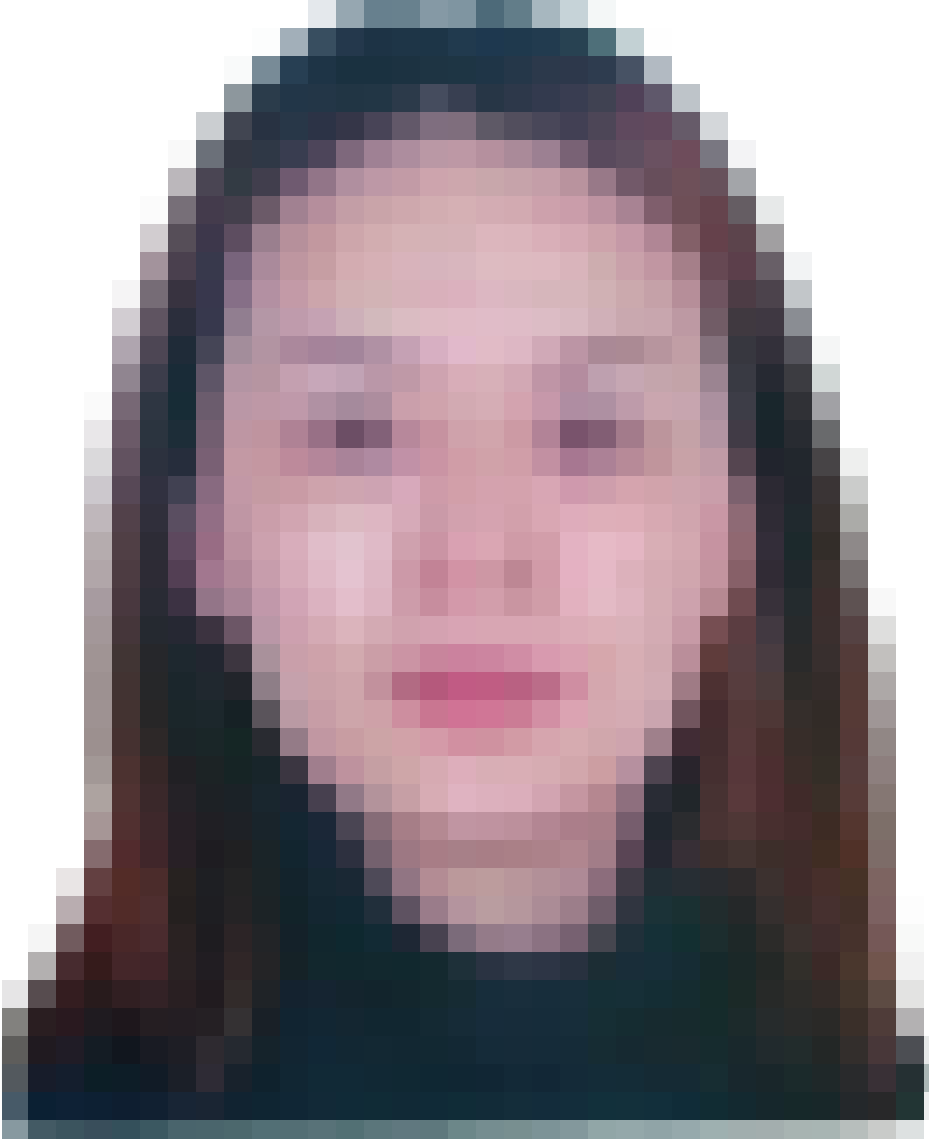 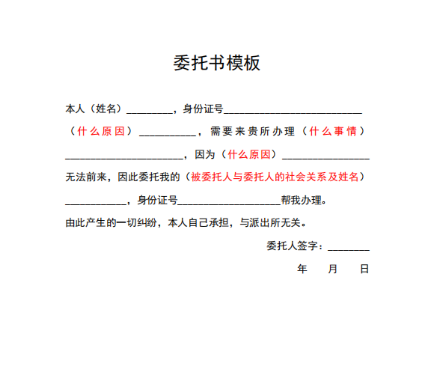 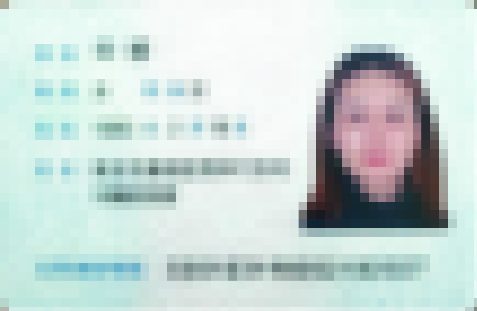 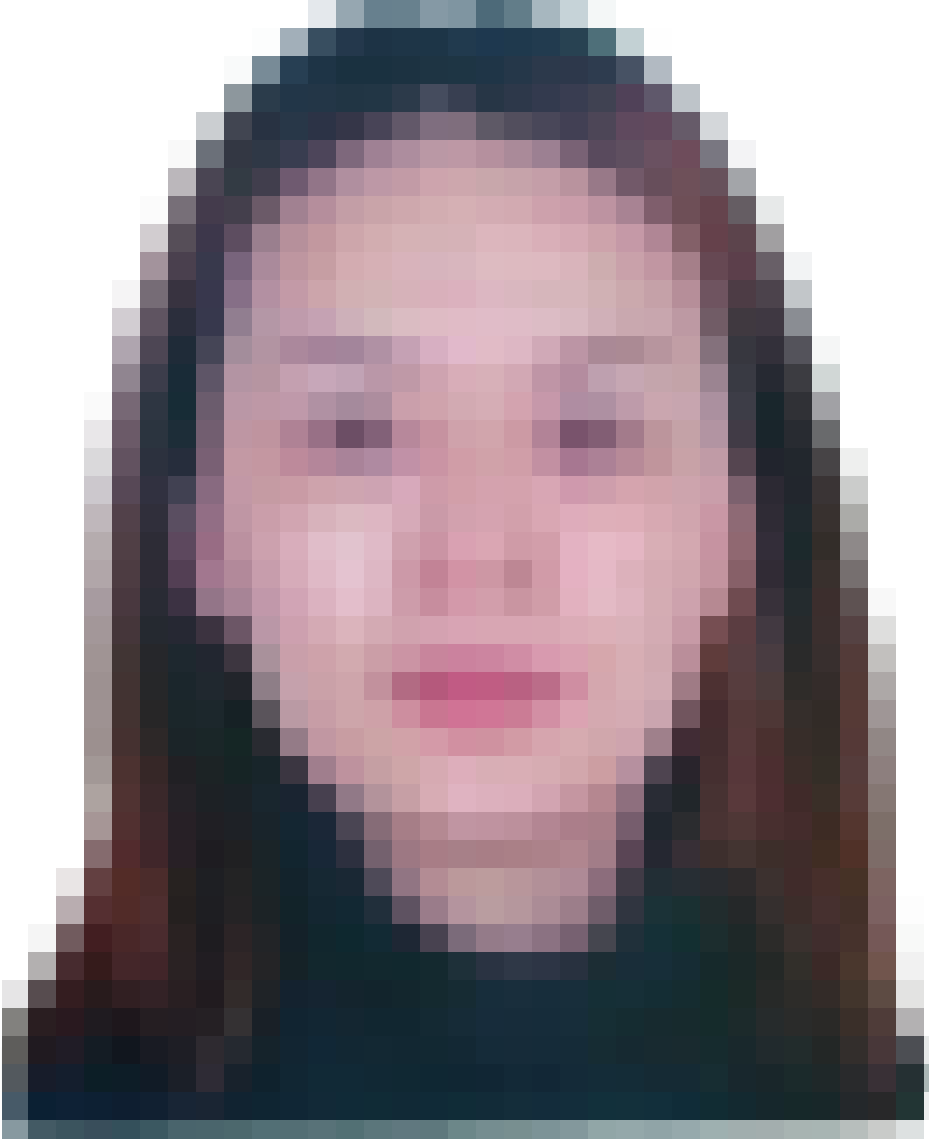 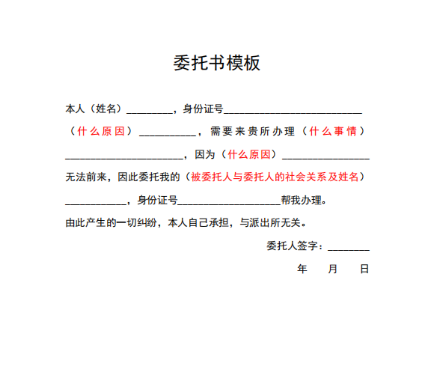 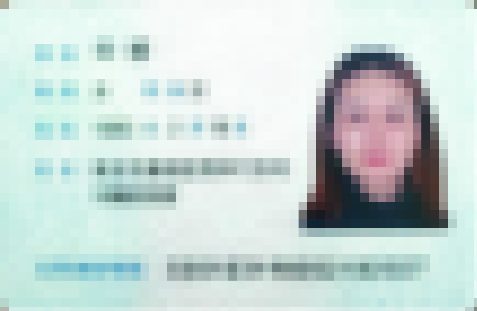 